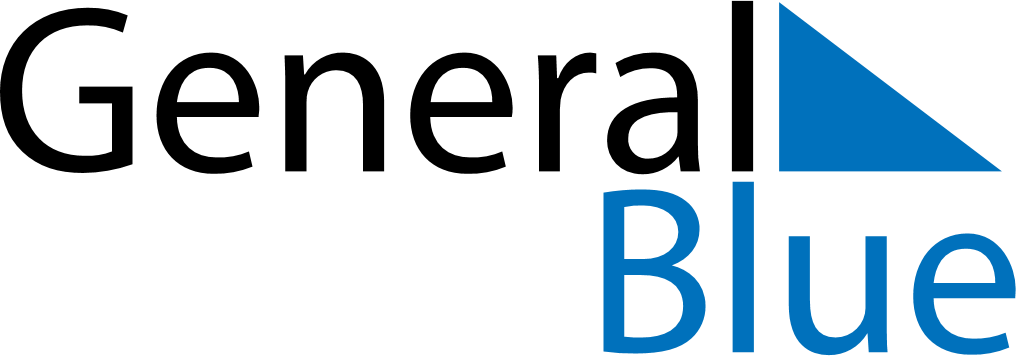 November 2024November 2024November 2024November 2024November 2024November 2024San Jose de Mayo, San Jose Department, UruguaySan Jose de Mayo, San Jose Department, UruguaySan Jose de Mayo, San Jose Department, UruguaySan Jose de Mayo, San Jose Department, UruguaySan Jose de Mayo, San Jose Department, UruguaySan Jose de Mayo, San Jose Department, UruguaySunday Monday Tuesday Wednesday Thursday Friday Saturday 1 2 Sunrise: 5:45 AM Sunset: 7:15 PM Daylight: 13 hours and 29 minutes. Sunrise: 5:44 AM Sunset: 7:16 PM Daylight: 13 hours and 31 minutes. 3 4 5 6 7 8 9 Sunrise: 5:43 AM Sunset: 7:17 PM Daylight: 13 hours and 33 minutes. Sunrise: 5:42 AM Sunset: 7:18 PM Daylight: 13 hours and 35 minutes. Sunrise: 5:41 AM Sunset: 7:19 PM Daylight: 13 hours and 37 minutes. Sunrise: 5:40 AM Sunset: 7:20 PM Daylight: 13 hours and 39 minutes. Sunrise: 5:39 AM Sunset: 7:21 PM Daylight: 13 hours and 41 minutes. Sunrise: 5:39 AM Sunset: 7:22 PM Daylight: 13 hours and 42 minutes. Sunrise: 5:38 AM Sunset: 7:22 PM Daylight: 13 hours and 44 minutes. 10 11 12 13 14 15 16 Sunrise: 5:37 AM Sunset: 7:23 PM Daylight: 13 hours and 46 minutes. Sunrise: 5:36 AM Sunset: 7:24 PM Daylight: 13 hours and 48 minutes. Sunrise: 5:36 AM Sunset: 7:25 PM Daylight: 13 hours and 49 minutes. Sunrise: 5:35 AM Sunset: 7:26 PM Daylight: 13 hours and 51 minutes. Sunrise: 5:34 AM Sunset: 7:27 PM Daylight: 13 hours and 53 minutes. Sunrise: 5:34 AM Sunset: 7:28 PM Daylight: 13 hours and 54 minutes. Sunrise: 5:33 AM Sunset: 7:29 PM Daylight: 13 hours and 56 minutes. 17 18 19 20 21 22 23 Sunrise: 5:32 AM Sunset: 7:30 PM Daylight: 13 hours and 57 minutes. Sunrise: 5:32 AM Sunset: 7:31 PM Daylight: 13 hours and 59 minutes. Sunrise: 5:31 AM Sunset: 7:32 PM Daylight: 14 hours and 0 minutes. Sunrise: 5:31 AM Sunset: 7:33 PM Daylight: 14 hours and 2 minutes. Sunrise: 5:30 AM Sunset: 7:34 PM Daylight: 14 hours and 3 minutes. Sunrise: 5:30 AM Sunset: 7:35 PM Daylight: 14 hours and 5 minutes. Sunrise: 5:29 AM Sunset: 7:36 PM Daylight: 14 hours and 6 minutes. 24 25 26 27 28 29 30 Sunrise: 5:29 AM Sunset: 7:37 PM Daylight: 14 hours and 7 minutes. Sunrise: 5:29 AM Sunset: 7:38 PM Daylight: 14 hours and 9 minutes. Sunrise: 5:28 AM Sunset: 7:39 PM Daylight: 14 hours and 10 minutes. Sunrise: 5:28 AM Sunset: 7:40 PM Daylight: 14 hours and 11 minutes. Sunrise: 5:28 AM Sunset: 7:41 PM Daylight: 14 hours and 12 minutes. Sunrise: 5:28 AM Sunset: 7:42 PM Daylight: 14 hours and 14 minutes. Sunrise: 5:27 AM Sunset: 7:43 PM Daylight: 14 hours and 15 minutes. 